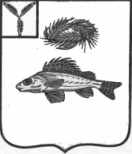 СОВЕТДЕКАБРИСТСКОГО МУНИЦИПАЛЬНОГО ОБРАЗОВАНИЯЕРШОВСКОГО МУНИЙИПАЛЬНОГО РАЙОНАСАРАТВОСКОЙ ОБЛАСТИРЕШЕНИЕот 20.12.2021 года								                 № 9-24Об утверждении плана ремонта автомобильных дорог общего пользования местного значения в границах населенных пунктов Декабристского муниципального образования на 2022 год.В соответствии с Федеральным законом от 6 октября 2003 г. № 131-ФЗ «Об общих принципах организации местного самоуправления в Российской Федерации», пунктом 5 статьи 13 Федерального закона от 8 ноября 2007 года № 257-ФЗ «Об автомобильных дорогах и о дорожной деятельности в Российской Федерации и о внесении изменений в отдельные законодательные акты Российской Федерации», ст. 12 Федерального закона от 10.12.1995 г. № 196-ФЗ «О безопасности дорожного движения»,  решением Совета депутатов Декабристского муниципального образования от 06.12.2021г. №7-19 «Об утверждении Положения о муниципальном дорожном фонде, а также порядке формирования и использования бюджетных ассигнований дорожного фонда Декабристского муниципального образования Ершовского муниципального района Саратовской области», Совет Декабристского муниципального образования РЕШИЛ:1. Утвердить план мероприятий по ремонту автомобильных дорог общего пользования местного значения в границах населенных пунктов Декабристского муниципального согласно приложению №1.2. Настоящее решение вступает в силу со дня его подписания.3.Настоящее решение разместить на официальном сайте в сети Интернет.Глава Декабристского муниципального образования                                                        Полещук М.А.Приложение № 1 к решению Совета Декабристского МО от 20.12.2021 №9-24План ремонта дорог общего пользования местного значения в границах населенных пунктов Декабристского муниципального образованияна 2022 годНаселенный пунктНаименование объектаВид  ремонтаПротяженностьп.мКол-во м²Сумма (тыс. руб.)План мероприятийп.Целинныйул. КомсомольскаяАсфальт93037202690,3Ремонт асфальтового покрытияп.Целинныйул.Чапаева, Асфальт165,3358,6Ремонт асфальтового покрытияп.Целинныйул.Восточная,Асфальт165,3358,6Ремонт асфальтового покрытияп.Целинный ул. Ленина.Асфальт165,3358,6Ремонт асфальтового покрытияс.Рефлекторул.БереговаяЩебень2801120655,7        Отсыпка щебнемс.Рефлекторул.ГагаринаЩебень100400655,7         Отсыпка щебнемс.Михайловкаул.СтепнаяЩебень68827521183,36           Отсыпка щебнемс. Большеузенкаул. МеханизаторовЩебень2501000431,4Отсыпка щебнемп. Мирныйул. ЦентральнаяЩебень2501000431,4Отсыпка щебнемп. Орловкаул. МелинаЩебень2501000431,4Отсыпка щебнемП.НовыйУл. ПрудоваяЩебень154616264,88Отсыпка щебнем